Муниципальное бюджетное общеобразовательное учреждениесредняя общеобразовательная школа № 1сельского поселения «Село Хурба»Комсомольского муниципального района Хабаровского краяСоставила учитель математики: Колесникова Л.С.2021-2022уч.годПояснительная запискаРабочая программа по математике составлена на основе программы для специальных (коррекционных) учреждений VIII вида под редакцией И.М. Бгажноковой и авторской программы под редакцией Ульянцевой М.Б. «Математика». М..: Просвещение, 2018г., допущенной Министерством образования и науки Российской Федерации. Настоящая программа предназначена для организации обучения математике на основе учебного пособия Антропова А.П., Ходот А.Ю., Ходот Т.Г. «Математика: 9: учебник для специальных (коррекционных) образовательных учреждений VIII вида». Авторская программа Ходот А.Ю. (Программы специальных (коррекционных) образовательных учреждений VIII вида. под редакцией И.М. Бгажноковой «Математика». М..: Просвещение, 2018. предусматривает на изучение математики в 9 классе 4 часа в неделю (136 ч). Данная программа дает учащимся доступные количественные, пространственные, временные и геометрические представления, которые помогут им в дальнейшем включиться в трудовую деятельность; позволяет использовать процесс обучения математике для повышения уровня общего развития учащихся с нарушением интеллекта и коррекции недостатков их познавательной деятельности и личностных качеств; способствует развитию речи учащихся, обогащению ее математической терминологией; воспитанию у учащихся целенаправленности, терпеливости, работоспособности, настойчивости, трудолюбию, самостоятельности, вырабатывает навыки контроля и самоконтроля, развивает точность измерения и глазомер, умение планировать работу и доводить начатое дело до завершения.      Некоторые учащиеся незначительно, но постоянно отстают от одноклассников в усвоении математических знаний. Учитывая особенности этой группы школьников, настоящая программа определила те упрощения, которые могут быть сделаны, чтобы облегчить усвоение основного программного материала. Особое внимание уделяется формированию у школьников умения пользоваться устными вычислительными приемами. Выполнение арифметических действий с небольшими числами (в пределах 100), с круглыми числами, с некоторыми числами, полученными при измерении величин, включается в содержание устного счета на уроке.Геометрический материал занимает важное место в обучении математике. На уроках геометрии, учащиеся учатся распознавать геометрические фигуры, тела на моделях, рисунках, чертежах. Определять форму реальных предметов. Они знакомятся со свойствами фигур, овладевают элементарными графическими умениями, приемами применения измерительных и чертежных инструментов, приобретают практические умения в решении задач измерительного и вычислительного характера.За период обучения в школе (5—9 классы) учащиеся должны получить математические знания:
      • о числах в пределах 1 000 000, обыкновенных и десятичных дробях, процентах, о геометрических фигурах и телах, о построении геометрических фигур с помощью чертежных инструментов;
      • об основных величинах (длине, стоимости, массе, времени, площади фигур и объеме тел), единицах измерения величин, их соотношениях;
      • научиться производить четыре арифметических действия с многозначными числами, числами, полученными при измерении, и десятичными дробями;
      • решать простые и составные (2—3 действия) арифметические задачи.
      Математика направлена на коррекцию высших психических функций: аналитического мышления (сравнение, обобщение, классификация и др.), произвольного запоминания и внимания. Реализация математических знаний требует форсированности лексико-семантической стороны речи, что особенно важно при усвоении и осмыслении содержания задач, их анализе. Таким образом, учитель должен при обучении математике выдвигать в качестве приоритетных специальные коррекционные задачи, имея в виду в том числе их практическую направленность.
      Знания по математике имеют важное значение в повседневной жизни: покупка продуктов питания, одежды, предметов обихода, быта, оплата квартиры и других коммунальных услуг, расчет количества материалов для ремонта, расчет процентов по денежному вкладу и др. Кроме этого, математические знания необходимы детям при усвоении других учебных дисциплин, таких, как трудовое обучение, домоводство, история, география, рисование.
Цели и задачи, решаемые при реализации рабочей программы формирование доступных учащимся математических знаний и умений, их практического применения в повседневной жизни, основных видах трудовой деятельности, при изучении других учебных предметов;максимальное общее развитие учащихся, коррекция недостатков их познавательной деятельности и личностных качеств с учетом индивидуальных возможностей каждого ученика на различных этапах обучения;воспитание у школьников целенаправленной деятельности, трудолюбия, самостоятельности, навыков контроля и самоконтроля, аккуратности, умения принимать решение, устанавливать адекватные деловые, производственные и общечеловеческие отношения в современном обществе.
Образовательные технологии, обеспечивающие реализацию программы:Требования к уровню подготовки учащихся1-й уровень
- читать, записывать и сравнивать целые числа в пределах 1 000 000;
- складывать, вычитать целые числа в пределах 1 000 000 и числа, полученные при измерении, умножать и делить их на трехзначное число;
- выполнять четыре арифметических действия с числами до 1 000 000 с использованием микрокалькулятора и предварительной приблизительной оценкой результата путем округления компонентов действий до высших разрядных единиц;
- выполнять четыре арифметических действия с десятичными дробями с использованием микрокалькулятора и предварительной приблизительной оценкой результата в случае, когда целые части компонентов действий не равны нулю;- находить один и несколько процентов от числа; - записывать проценты в виде обыкновенной дроби (простые случаи);
- находить число по одной его части (проценту);
- решать задачи на встречное движение и движение в разных направлениях;- решать задачи, в которых требуется рассчитать бюджет молодой семьи;
- решать простые и составные задачи, требующие вычисления объема прямоугольного параллелепипеда (куба);
- измерять и вычислять объем прямоугольного параллелепипеда в кубических единицах;
- узнавать и называть геометрические тела: призма, пирамида. самостоятельно - различать шар, цилиндр, пирамиду, конус.  2-й уровень
- читать, записывать и сравнивать целые числа в пределах 1 000 000;
- складывать, вычитать целые числа и числа, полученные при измерении, в пределах 1 000 000; выполнять проверку обратным действием (в том числе и на микрокалькуляторе);
- умножать и делить целые числа и числа, полученные при измерении, на двузначное число (можно в пределах 10 000, 100 000);
- выполнять четыре арифметических действия с целыми числами до 1 000 000 с использованием микрокалькулятора без предварительной оценки результата; умножение и деление на двузначное число;
- выполнять сложение и вычитание десятичных дробей с использованием микрокалькулятора;- находить один процент от числа; - решать задачи на нахождение одного процента от числа; задачи, связанные с оплатой покупки (товара), оплатой квартиры и электроэнергии;
- решать задачи на нахождение времени при встречном движении (допустима помощь учителя); - решать простые задачи, требующие вычисления объема прямоугольного параллелепипеда (куба) (допустима помощь учителя);
- измерять и вычислять объем прямоугольного параллелепипеда (куба) в кубических единицах (с помощью учителя);
- узнавать и называть геометрические тела: призма, пирамида.
- различать шар, цилиндр, пирамиду, конус.Математический словарь:Новые слова (изучаются при прохождении соответствующих тем): процент,объем; кубический миллиметр, кубический сантиметр, кубический дециметр, кубический метр; цилиндр, конус, пирамида.Структура курсаТематическое планирование9 КЛАСС (4ч в неделю, 136ч в год)Учебно - методическое обеспечение образовательного процесса.1.     А.П.  Андропов, А.Ю.  Ходот, Т.Г. Ходот.  «Математика» 1. учебник для 9 класса  специальных  коррекционных образовательных учреждений  VIII  вида.-М.:  «Просвещение»,  2018  г2.    Программы специальных (коррекционных) образовательных учреждений VIII вида: 5-9 кл.: В 2 сб./Под ред. В.В.  Воронковой.  –  М.:  Изд.  Центр ВЛАДОС, 2019.  3.   Методика преподавания математики в коррекционной школе.  М. Н. Перова. Москва, ВЛАДОС, 2018г.4.   Обучение наглядной геометрии во вспомогательной школе.  В.В. Эк, М.Н.  Перова, М., Просвещение, 2017http://www.edu.ru    -  Федеральный        портал        Российское        образованиеhttp://www.school.edu.ru  - Российский        общеобразовательный        порталwww.1september.ru   -  все        приложения        к        газете        «1сентября»«Рассмотрено»	На педагогическом советеПротокол  № 1“26” августа  2021 г.«Согласовано»заместитель  директора по УМР/Самсонова Н.Н./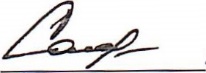 “_26_”_ августа _2021г.Рабочая программа по математике9 класс ( ОВЗ)«Утверждаю» 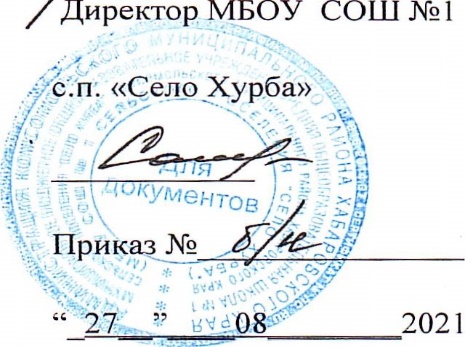 “_27__” августа _2021 г.- традиционное обучение;- личностно-ориентированное обучение; - дифференцированное обучение; - проблемное обучение; - исследовательская деятельность на уроках информатики как способ развития творческого потенциала личности;- групповая (коллективная) учебно-познавательная деятельность;- интерактивное обучение;- дидактические игры.№Раздел (глава, модуль)Примерное кол-во часов1Геометрические фигуры и тела.332Числа целые и дробные.383Проценты и дроби.394Обыкновенные и десятичные дроби.215Повторение.5Итого:136№ по/п№ урокаНазвание раздела, темыКоличество часов1 четверть3611Вводный урок. Нумерация.22Нумерация. Целые числа. Таблица классов и разрядов33Сравнение чисел.44Округление чисел.55Сложение и вычитание целых чисел.66Обыкновенные дроби.77Сравнение обыкновенных дробей.88Решение задач.99Десятичные дроби.1010Сравнение десятичных дробей.1111Сложение и вычитание десятичных дробей.1212Числа, полученные при измерении величин.1313Решение задач.1414Контрольная работа №1 по теме: "Нумерация".1515Сложение и вычитание целых чисел и десятичных дробей.1616Сложение и вычитание целых чисел и десятичных дробей.1717Сложение и вычитание целых чисел и десятичных дробей.1818Нахождение неизвестного.1919Решение уравнений.2020Порядок действий.2121Контрольная работа №2 по теме: "Сложение и вычитание целых чисел и десятичных дробей".2222Умножение целых чисел и десятичных дробей.2323Деление целых чисел.2424Деление десятичной дроби на целое число.2525Нахождение неизвестного.2626Решение уравнений.2727Решение уравнений.2828Умножение и деление на 10, 100, 1000.2929Умножение на двузначное число.3030Деление на двузначное число.3131Умножение и деление  на двузначное число.3232Контрольная работа №3 по теме: "Умножение и деление целых чисел и десятичных дробей".3333Умножение на трехзначное число.3434Умножение на трехзначное число.3535Решение задач.3636Вычисления на калькуляторе.2 четверть28371Вычисления на калькуляторе.382Геометрия  в нашей жизни.393Отрезок. Измерение отрезков.404Меры длины.415Луч. Прямая.426Углы. Виды углов.437Измерение углов.448Ломаные линии и многоугольники.459Треугольники.4610Длины сторон треугольника.4711Некоторые виды четырехугольников.4812Контрольная работа №4 по теме: «Геометрические фигуры».4913Нахождение одного процента от числа.5014Нахождение одного процента от числа.5115Нахождение нескольких процентов от числа.5216Нахождение нескольких процентов от числа.5317Как записать проценты обыкновенной дробью?5418Как записать проценты обыкновенной дробью?5519Особые случаи нахождения процентов от числа.5620Особые случаи нахождения процентов от числа.5721Решение задач.5822Нахождение числа по одному его проценту.5923Нахождение числа по одному его проценту.6024Нахождение числа по одному его проценту.6125Нахождение числа по 25 его процентам.6226Нахождение числа по 25 его процентам.6327Нахождение числа по 10 его процентам.6428Нахождение числа по 10 его процентам.3 четверть43651Решение задач.662Контрольная работа №5 по теме: "Проценты".673Работа над ошибками684Запись десятичных дробей в виде обыкновенных.695Запись десятичных дробей в виде обыкновенных.706Бесконечные дроби.717Действия с целыми и дробными числами.728Сложение и вычитание.739Умножение и деление.7410Порядок действий.7511Запись десятичных дробей на калькуляторе.7612Запись десятичных дробей на калькуляторе.7713Параллелепипеды. 7814Пирамиды.7915Круг и окружность. Как мы видим и рисуем круг?8016Длина окружности.8117Круглые тела.8218Цилиндры.8319Конусы.8420Контрольная работа №6 по теме: "Круглые фигуры и тела".8521Получение обыкновенных дробей.8622Преобразование обыкновенных дробей.8723Сравнение обыкновенных дробей.8824Сложение дробей с одинаковыми знаменателями.8925Вычитание дробей с одинаковыми знаменателями.9026Сложение и вычитание целых и дробных чисел.9127Сложение и вычитание смешанных чисел.9228Сложение и вычитание смешанных чисел.9329Сложение и вычитание дробей с разными знаменателями.9430Сложение и вычитание дробей с разными знаменателями.9531Контрольная работа №7 по теме: "Сложение и вычитание обыкновенных дробей".9632Умножение обыкновенных дробей.9733Деление обыкновенных дробей.9834Умножение и деление обыкновенных дробей.9935Запись обыкновенной дроби в виде десятичной. 10036Умножение и деление.10137Все действия с обыкновенными и десятичными дробями.10238Все действия с обыкновенными и десятичными дробями.10339Контрольная работа №8 по теме:" Все действия с обыкновенными и десятичными дробями".10440Фигуры, симметричные относительно прямой.10541Построение фигур, симметричных относительно прямой.10642Фигуры, симметричные относительно точки.10743Построение фигур, симметричных относительно точки.4 четверть281081Проверочная  работа  по теме: "Симметричные фигуры".1092Площадь фигур.1103Измерение площади геометрической фигуры.1114Площадь прямоугольника.1125Единицы измерения площади в метрической системе мер.1136Единицы измерения площади в метрической системе мер.1147Площадь круга.1158Объем тела. Измерение объема тема.1169Объем прямоугольного параллелепипеда.11710Разные единицы объема в метрической системе мер.11811Закрепление.111912Контрольная работа №14 по теме: "Объем тела".12013Работа над ошибками.12114Повторение. Числа целые и дробные.12215Повторение. Числа целые и дробные.12316Повторение. Обыкновенные и десятичные дроби.12417Повторение. Обыкновенные и десятичные дроби.12518Повторение. Проценты и дроби.12619Повторение. Проценты и дроби.12720Повторение. Решение задач.12821Повторение. Геометрические фигуры и тела.12922Повторение. Геометрические фигуры и тела.13023Итоговая контрольная работа.13124Работа над ошибками.13225Повторение.13326Повторение.13427Повторение.13528Повторение.13629ПовторениеИтого 136 часов.Итого 136 часов.Итого 136 часов.Итого 136 часов.